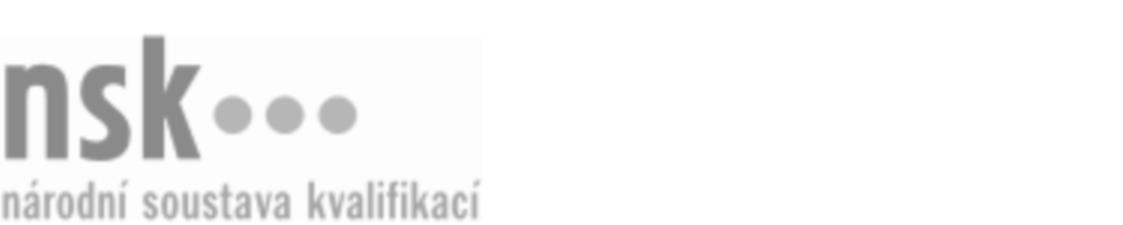 Autorizované osobyAutorizované osobyAutorizované osobyAutorizované osobyAutorizované osobyAutorizované osobyManažer/manažerka stravovacích zařízení (kód: 65-039-M) Manažer/manažerka stravovacích zařízení (kód: 65-039-M) Manažer/manažerka stravovacích zařízení (kód: 65-039-M) Manažer/manažerka stravovacích zařízení (kód: 65-039-M) Manažer/manažerka stravovacích zařízení (kód: 65-039-M) Manažer/manažerka stravovacích zařízení (kód: 65-039-M) Autorizující orgán:Ministerstvo pro místní rozvojMinisterstvo pro místní rozvojMinisterstvo pro místní rozvojMinisterstvo pro místní rozvojMinisterstvo pro místní rozvojMinisterstvo pro místní rozvojMinisterstvo pro místní rozvojMinisterstvo pro místní rozvojMinisterstvo pro místní rozvojMinisterstvo pro místní rozvojSkupina oborů:Gastronomie, hotelnictví a turismus (kód: 65)Gastronomie, hotelnictví a turismus (kód: 65)Gastronomie, hotelnictví a turismus (kód: 65)Gastronomie, hotelnictví a turismus (kód: 65)Gastronomie, hotelnictví a turismus (kód: 65)Povolání:Vedoucí pracovník pohostinství a hotelového provozuVedoucí pracovník pohostinství a hotelového provozuVedoucí pracovník pohostinství a hotelového provozuVedoucí pracovník pohostinství a hotelového provozuVedoucí pracovník pohostinství a hotelového provozuVedoucí pracovník pohostinství a hotelového provozuVedoucí pracovník pohostinství a hotelového provozuVedoucí pracovník pohostinství a hotelového provozuVedoucí pracovník pohostinství a hotelového provozuVedoucí pracovník pohostinství a hotelového provozuKvalifikační úroveň NSK - EQF:44444Platnost standarduPlatnost standarduPlatnost standarduPlatnost standarduPlatnost standarduPlatnost standarduStandard je platný od: 01.03.2023Standard je platný od: 01.03.2023Standard je platný od: 01.03.2023Standard je platný od: 01.03.2023Standard je platný od: 01.03.2023Standard je platný od: 01.03.2023Manažer/manažerka stravovacích zařízení,  29.03.2024 16:30:34Manažer/manažerka stravovacích zařízení,  29.03.2024 16:30:34Manažer/manažerka stravovacích zařízení,  29.03.2024 16:30:34Manažer/manažerka stravovacích zařízení,  29.03.2024 16:30:34Strana 1 z 2Autorizované osobyAutorizované osobyAutorizované osobyAutorizované osobyAutorizované osobyAutorizované osobyAutorizované osobyAutorizované osobyAutorizované osobyAutorizované osobyAutorizované osobyAutorizované osobyK této profesní kvalifikaci nejsou zatím přiřazeny žádné autorizované osoby.K této profesní kvalifikaci nejsou zatím přiřazeny žádné autorizované osoby.K této profesní kvalifikaci nejsou zatím přiřazeny žádné autorizované osoby.K této profesní kvalifikaci nejsou zatím přiřazeny žádné autorizované osoby.K této profesní kvalifikaci nejsou zatím přiřazeny žádné autorizované osoby.K této profesní kvalifikaci nejsou zatím přiřazeny žádné autorizované osoby.Manažer/manažerka stravovacích zařízení,  29.03.2024 16:30:34Manažer/manažerka stravovacích zařízení,  29.03.2024 16:30:34Manažer/manažerka stravovacích zařízení,  29.03.2024 16:30:34Manažer/manažerka stravovacích zařízení,  29.03.2024 16:30:34Strana 2 z 2